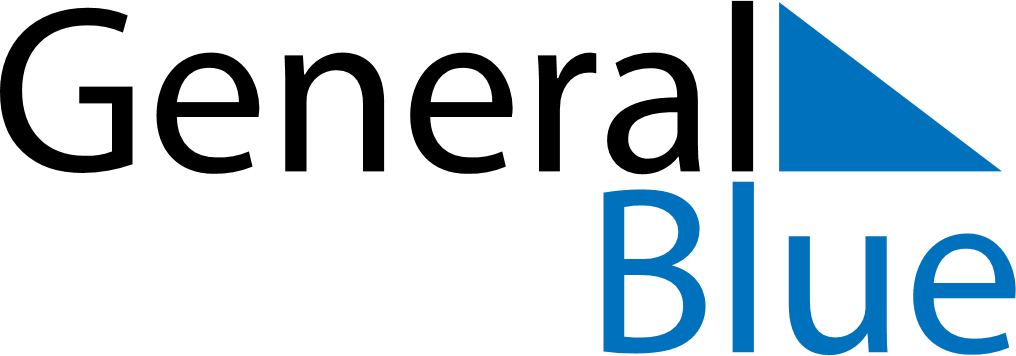 August 2021August 2021August 2021August 2021Antigua and BarbudaAntigua and BarbudaAntigua and BarbudaSundayMondayTuesdayWednesdayThursdayFridayFridaySaturday12345667J’Ouvert MorningLast Lap8910111213131415161718192020212223242526272728293031